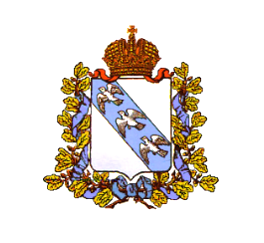 П Р И К А Зот _______________                                                                    № ______________г. КурскО включении выявленных объектов культурного наследия «Здание учительской семинарии, кон. XIX - нач.  XX в.», расположенного по адресу: Курская область, Суджанский район, город Суджа, улица 1 Мая, дом 15, «Дом жилой, кон. XIX - нач.  XX в.», расположенного по адресу: Курская область, Суджанский район, город Суджа, улица Щепкина, дом 15, в единый государственный реестр объектов культурного наследия (памятников истории и культуры) народов Российской Федерации в качестве объекта культурного наследия регионального значения «Ансамбль усадьбы Мацкевичей»и утверждении границ его территорииВ соответствии с Федеральным законом от 25 июня 2002 года                № 73-ФЗ «Об объектах культурного наследия (памятниках истории и культуры) народов Российской Федерации», Законом Курской области от 29 декабря 2005 года № 120-ЗКО «Об объектах культурного наследия Курской области», на основании акта государственной историко-культурной экспертизы, составленного по результатам государственной историко-культурной экспертизы от 01 декабря 2019 года, выполненной аттестованным государственным экспертом Е.В. Холодовой, ПРИКАЗЫВАЮ:1. Включить выявленные объекты культурного наследия «Здание учительской семинарии, кон. XIX - нач.  XX в.», расположенный по адресу: Курская область, Суджанский район, город Суджа, улица 1 Мая, дом 15, «Дом жилой, кон. XIX - нач.  XX в.», расположенный по адресу: Курская область, Суджанский район, город Суджа, улица Щепкина, дом 15, в единый государственный реестр объектов культурного наследия (памятников истории и культуры) народов Российской Федерации   в качестве объекта культурного наследия регионального значения «Ансамбль усадьбы Мацкевичей», время создания – конец XIX в., вид объекта – ансамбль, расположенного по адресу: Курская область, Суджанский район, город Суджа, улица 1 Мая, дом 15; улица Щепкина, дом 15, в составе согласно приложению.2. Утвердить прилагаемые границы территории объекта культурного наследия регионального значения, указанного в пункте 1 настоящего приказа.3. Исключить из перечня выявленных объектов культурного наследия, расположенных на территории Курской области, выявленные объекты культурного наследия «Здание учительской семинарии,   кон. XIX - нач.  XX в.», расположенный по адресу: Курская область, Суджанский район, город Суджа, улица 1 Мая, дом 15, «Дом жилой,      кон. XIX - нач.  XX в.», расположенный по адресу: Курская область, Суджанский район, город Суджа, улица Щепкина, дом 15, числящиеся под порядковыми номерами 1785, 1803.4. Контроль за исполнением настоящего приказа возложить на начальника отдела разрешительной документации и учета объектов культурного наследия комитета по охране объектов культурного наследия Курской области Н.Б. Елгушиеву.Председатель комитета                                                                   И.А. МусьялАДМИНИСТРАЦИЯ КУРСКОЙ ОБЛАСТИКомитет по охране объектов культурного наследия
Курской области